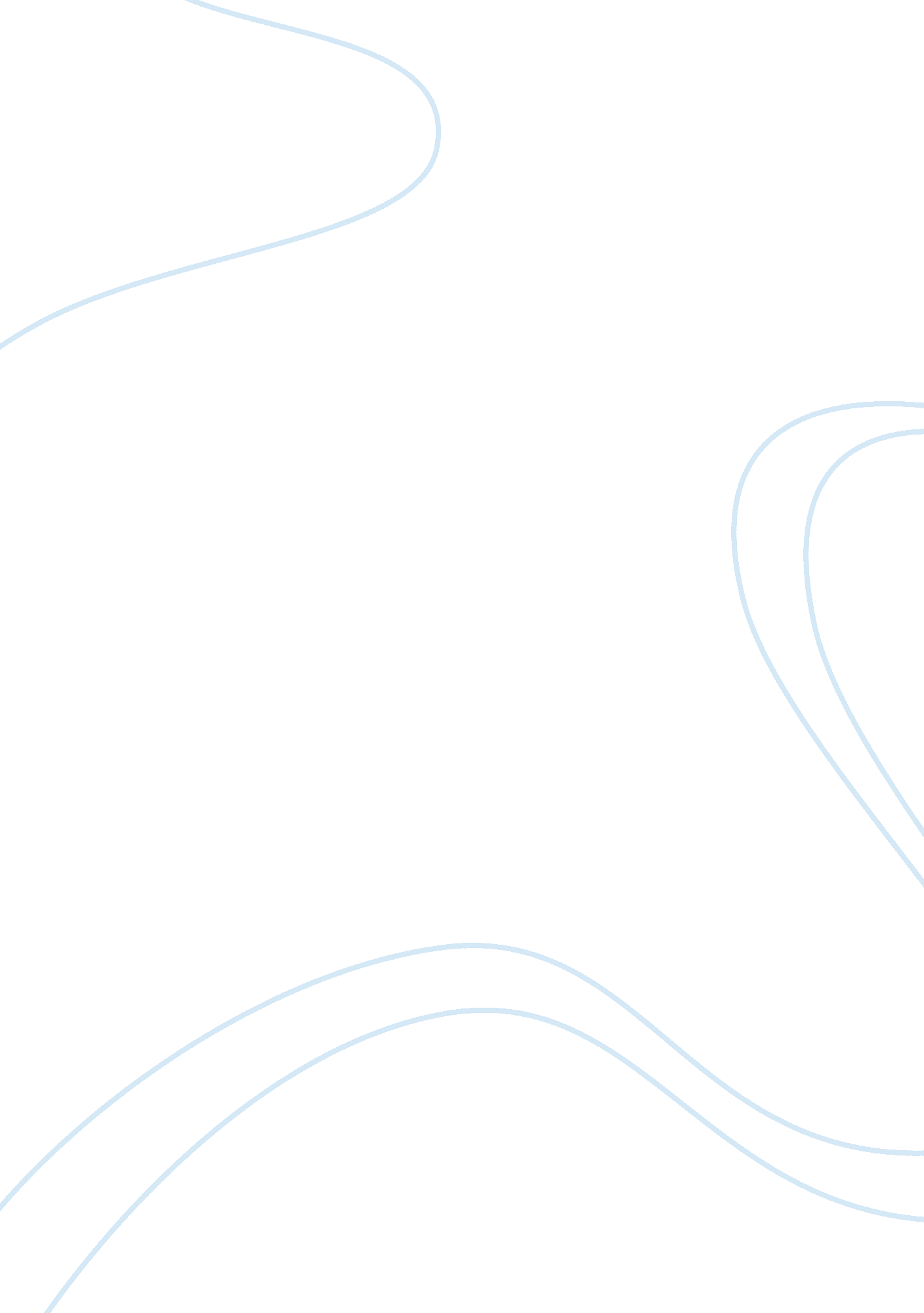 America at mid-centuryHistory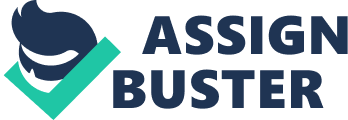 I believe he is a man of courage and of discipline; a leader, and a man of strength. As a commander and chief of staff of a very large nation, he led a strong army and protected the interests of the United States. He made decisions crucial to war and peace of the nations. 
This, alone, will be sufficient reason for me to cast my vote to IKE. 
2. What was the significance for America of the 1954 Supreme Court case of Brown Vs? Board of Education? 
What is significant about this case is not only about the children and schools but also about the human tendency to prejudice people according to their race, color, religion, gender, and ethnicity. At that time, racial prejudice was so strife that blacks are not allowed to enter public facilities and to attend the same schools. The case is significant as the ruling of the Supreme Court to stop racial segregation of the white and black children became a turning point of the country development. This ruling became the basis for the future legal policies of human rights {Brown vs. Board. 2004)). 
In 1954, the Brown vs. Board of Education was a legal protest on the right of the blacks to attend the same school with the whites. The ruling of the law in favor of the blacks eventually opened the doors for equal treatment to children in education and to other public facilities. The case became so controversial that even President Eisenhower got so concerned and had to send army troops to Arkansas in 1957 at the height of the segregation crisis. (Almanac, p. 554) 
The significance of the Brown Case can still be felt until this day. Today, color discrimination is almost non-existent and have accepted the blacks in society not only in the United States but also worldwide. In fact, the United States has elected the first black U. S. President. 
References 
Brown v. Board. (11 April 2004) About the case. Retrieved 09 May 2009 from . 
The World Almanac and Book of Facts. (2000) President Dwight Eisenhower. World Almanac Books, Millennium Collector’ s Edition. St. Martin Press, USA, p. 554 